Your recent request for information is replicated below, together with our response.The total number of arrests under the Vagrancy Act 1824 within the area your police force covers from 1 April 2023 to 29 February 2024.A breakdown of the total number of arrests under the Vagrancy Act 1824 per month.The total number of charges under the Vagrancy Act 1824 within the area your police force covers from 1 April 2023 to 29 February 2024.A breakdown of the total number of charges under the Vagrancy Act 1824 per month.The total number of convictions under the Vagrancy Act 1824 within the area your police force covers from 1 April 2023 to 29 February 2024.A breakdown of the total number of convictions under the Vagrancy Act 1824 per month.The information sought is not held by Police Scotland and section 17 of the Act therefore applies. The Vagrancy Act 1824 applies only to England and Wales and does not extend to Scotland.If you require any further assistance, please contact us quoting the reference above.You can request a review of this response within the next 40 working days by email or by letter (Information Management - FOI, Police Scotland, Clyde Gateway, 2 French Street, Dalmarnock, G40 4EH).  Requests must include the reason for your dissatisfaction.If you remain dissatisfied following our review response, you can appeal to the Office of the Scottish Information Commissioner (OSIC) within 6 months - online, by email or by letter (OSIC, Kinburn Castle, Doubledykes Road, St Andrews, KY16 9DS).Following an OSIC appeal, you can appeal to the Court of Session on a point of law only. This response will be added to our Disclosure Log in seven days' time.Every effort has been taken to ensure our response is as accessible as possible. If you require this response to be provided in an alternative format, please let us know.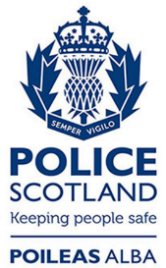 Freedom of Information ResponseOur reference:  FOI 24-0960Responded to:  29 April 2024